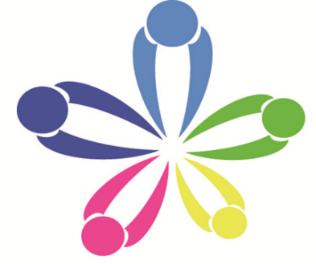 日　時　平成２９年７月１９日（水）　　　　１３：３０～１５：００（受付１３：００～）会　場　富山市まちなか総合ケアセンター１階　地域連携室　　　　（富山市総曲輪四丁目４番８号）内　容　13：30～　開会講演　　　　　「うそ？ほんと？在宅ケアに役立つ身体のしくみ」～実技を通したフィジカルアセスメント～　　　　　　富山市まちなか診療所　医師　三浦 太郎　氏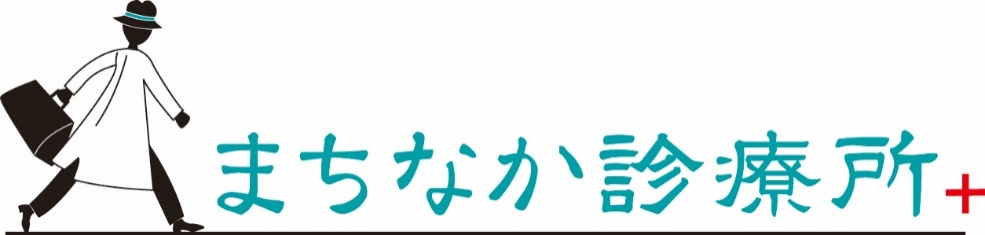 15：00　　閉会富山市まちなか総合ケアセンター　医療介護連携係〒930-0083　富山市総曲輪四丁目４番８号　　　　TEL：461-3618　　FAX：461-3604　　　　　　　　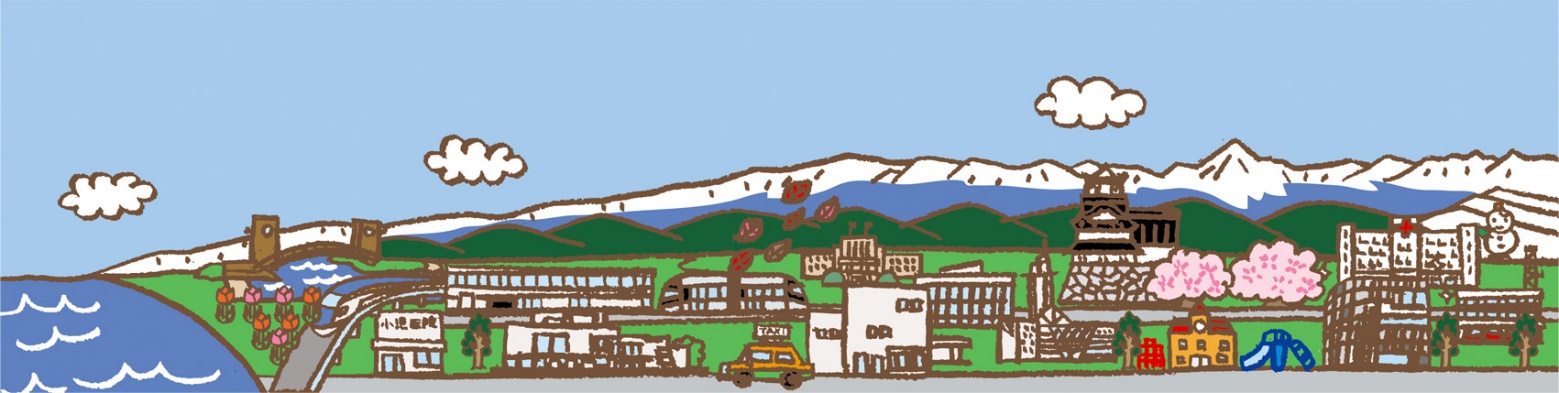 富山市まちなか総合ケアセンター　草野　行（ＦＡＸ　４６１－３６０４）第１回富山市医療介護連携研修会（７月１９日）参加申込書事業所名　　　　　　　　　　　　　　申込担当者　　　　　　　　　　　　　ＴＥＬ　　　　　　　　　　　　　　　ＦＡＸ　　　　　　　　　　　　　　　次のとおり参加申込します。平成２９年７月１０日（月）までにＦＡＸで申し込んでください。駐車料金は、自己負担となりますのでご了承ください。（Dパーキング：昼間：普通車30分100円／軽四45分100円）氏　名職　種（取得資格）１２３４